Virginia Shuman Young Montessori Elementary School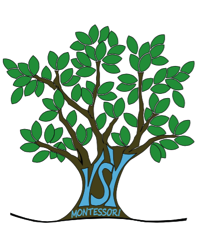 Cynthia Felton, Principal          Luke Balchaitis, Assistant PrincipalSchool Advisory Council MeetingWednesday, December 5, 20186:00 P.M. – Media CenterAGENDAWelcome and Roll Call to establish quorum Approval of minutes from last meetingSAF ReportSchool Improvement Plan/A+ Funds ResultsPrincipal’s ReportAdjournUpcoming Meeting DatesJanuary 16, 2019February 13, 2019March 13, 2019Virginia Shuman Young Montessori Elementary SchoolCynthia Felton, Principal          Luke Balchaitis, Assistant PrincipalSchool Advisory Council MeetingWednesday, December 5, 20186:00 P.M. – Media CenterAGENDAWelcome and Roll Call to establish quorum Meeting started at 6:11 pm.  Reminder to all parents that Sunrise Middle School is holding a special VSY Night Open House for just VSY Parents.  It will be held on December 11, at 5:00 pm. Approval of minutes from last meeting.  1st motion: Ms. Gohl and the 2nd Motion: Ms. DeJesusSAF ReportESE Advisory: Ms. Church discussed and presented the http://bcps-mentalhealth.com website that has resources to help turn illness into wellness.  FDLRS is open to everyone.  You can also sign up for a webinar about IEP/504 plans as well as receive emails and resources.School Improvement Plan/A+ Funds Results—the VSY Staff approved the A+ funds ballot.  Forty-four members voted, with 40 approved and 4 voting for none of the above.Principal’s Report—the after school academic camps started last week.  There are 2 groups, one for reading and one for math.  Support staff and administration are also pulling students for small groups to address those students’ needs.  There was a staff change recently.  Mr. Bennett no longer works at VSY, his students were dispersed into the remaining 4/5 classrooms bringing their total number of students in each class to 25.  Teachers have openly welcomed their new students. At this time, a new teacher will not be hired as it is difficult finding a qualified teacher in the middle of the year.  Students will be taking the iReady Diagnostic test in both reading and math this week and next week.  Update on the School Choice Improvements that were approved from last year: 2-way radios have been ordered.  Round tables are now in the dining room.  The classroom shave new trapezoid tables, and there will be more ordered for next year.  Four new Recordex boards are in the classrooms.  Media center furniture has been delivered and it is beautiful.  New office chairs are in use.  The ceiling projector for the cafeteria will hopefully be installed over the holiday break.  There are currently 2 bottle fillers on campus, and the school would like a couple more.  The scan card entry system for the PreK playground and the cafeteria has yet to be installed.Ms. Boyd presented the HEART program (Homeless Education Assistance Resource Team) which supports all homeless or transitioning students in Broward County.  They are currently looking for and accepting donations of all types.  Holiday toy drive is occurring now through December 14.  Many Girl Scout troops have signed up to help, but they are always looking for interested volunteers.  Adjourn—Meeting adjourned at 6:40.  1st motion: Ms. Gohl, and the 2nd motion: Ms. RowntreeUpcoming Meeting DatesJanuary 16, 2019February 13, 2019March 13, 2019